REPUBLIKA HRVATSKA 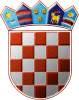 ZAGREBAČKA ŽUPANIJA                OPĆINA DUBRAVICA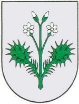                 Općinski načelnikKLASA: 372-01/23-01/1URBROJ: 238-40-01-23-1Dubravica, 16. siječanj 2023. godineNa temelju članka 35. Zakona o vlasništvu i drugim stvarnim pravima („Narodne novine“ broj  91/96, 68/98, 137/99, 22/00, 73/00, 129/00, 114/01, 79/06, 141/06, 146/08, 38/09, 153/09, 143/12,152/14, 81/15, 94/17), Strategije upravljanja i raspolaganja nekretninama u vlasništvu Općine Dubravica za razdoblje od 2023.-2029. godine („Službeni glasnik Općine Dubravica“ broj 06/2022), Studije izvodljivosti projekta „Poduzetnički inkubator Općine Dubravica“, članka 5. Odluke o korištenju poslovnih prostora na adresi Pavla Štoosa 18, Dubravica (NOVA JAVNA ZGRADA) za potrebe Poduzetničkog inkubatora („Službeni glasnik Općine Dubravica“ broj 08/2022) te članka 38. Statuta Općine Dubravica („Službeni glasnik Općine Dubravica“ br. 01/2021) općinski načelnik Općine Dubravica raspisujeJAVNI POZIVza dodjelu na korištenje poslovnih prostora Poduzetničkog inkubatora na adresi Pavla Štoosa 18 (NOVA JAVNA ZGRADA)I. Predmet Javnog poziva1. Općina Dubravica nositelj je projekta „Poduzetnički inkubator Općine Dubravica“ (dalje u tekstu: Poduzetnički inkubator), isti sufinanciran od Zagrebačke županije temeljem apliciranja na Javni poziv za prijavu programa/projekata poticanja razvoja poduzetničkih zona i poduzetničkih inkubatora u Zagrebačkoj županiji u programu Razvoja poduzetničke infrastrukture.Ovim projektom Poduzetničkog inkubatora Općina Dubravica nudi poduzetnicima početnicima malog i srednjeg poduzetništva te obrtništva na korištenje 2 (dva) uredska poslovna prostora u svrhu unapređenja i razvoja njihovog poslovanja te pomoć pri samozapošljavanju i ostvarenju početničkih ideja.Cilj Poduzetničkog inkubatora je stvaranje poslovnog okruženja za mlade poduzetnike početnike koji djeluju u različitim područjima, olakšano pokretanje vlastitog posla mladim poduzetnicima, pružanje poduzetnicima u inkubatoru usluge u obliku tehničke i savjetodavne podrške, otvaranje mikro, malih i srednjih poduzeća te stvaranje novih radnih mjesta, osiguran kapacitet za razvoj malih i srednjih poduzeća, stvaranje povoljnog poduzetničkog okruženja.2. Poslovni prostori Poduzetničkog inkubatora koji su predmet ovog Javnog poziva te se dodjeljuju na korištenje:	1. Poslovni prostor 1: I. kat lijevo, površine 45,39 m2 (dalje u tekstu: Prostor 1)	koji se sastoji od:		- prostor-parket 35,20 m2		- hodnik 6,66 m2		- sanitarni čvor (WC) 3,53 m2	2. Poslovni prostor 2: I. kat desno, površine 67,86 m2 (dalje u tekstu: Prostor 2)	koji se sastoji od:		- prostor-parket 57,89 m2		- hodnik 4,69 m2		- spremište/arhiva 2,59 m2		- sanitarni čvor (WC) 2,69 m23. Poslovni prostori iz prethodne točke ovog Javnog poziva sukladno Studiji izvodljivosti daju se na korištenje na rok od 3 (tri) godine.II. Kriteriji i uvjeti za dodjelu na korištenje poslovnih prostora za potrebe Poduzetničkog inkubatora su:Poduzetnički inkubator namijenjen je:	A) poduzetnicima početnicima malog i srednjeg poduzetništva te obrtništva sa sjedištem, a obrtnici i s prebivalištem na području Općine Dubravica koji imaju minimalno jednog zaposlenika koji ima prebivalište na području Općine Dubravica	B) poduzetnicima početnicima malog i srednjeg poduzetništva te obrtništva sa sjedištem, a obrtnici s prebivalištem izvan područja Općine Dubravica koji imaju minimalno jednog zaposlenika koji ima prebivalište na području Općine Dubravica	C) poduzetnicima početnicima malog i srednjeg poduzetništva te obrtništva sa sjedištem, a obrtnici s prebivalištem izvan područja Općine Dubravica, ali imaju otvoren izdvojeni pogon na području Općine Dubravica te minimalno jednog zaposlenika koji ima prebivalište na području Općine Dubravica,	te koji zadovoljavaju sljedeće uvjete:	- poduzetnik/obrtnik je početnik koji obavlja djelatnost do najviše 3 (tri) godine,	- obavljaju sljedeće djelatnosti: 		a) djelatnost inovativne tehnologije, djelatnosti iz područja ICT-a (multimedije, digitalne grafike, digitalni mediji)		b) servis elektroničke ili informatičke opreme, marketinške usluge, proizvodnja inovativnih proizvoda, knjigovodstveni servis, uredski prostor poduzeća/obrta, turistička djelatnost		c) ostale „tihe“ uslužne djelatnosti (masaža, manikura, pedikura i sl.)	- nemaju duga prema državi i Općini DubravicaPoslovni prostori Poduzetničkog inkubatora dodjeljuje se prema sljedećim kriterijima:Poduzetnici/obrtnici koji ne mogu koristiti poslovne prostore Poduzetničkog inkubatora su oni:koji su trenutno u stečaju ili postupku likvidacijekoji se koriste tehnologijama koje zagađuju okoliškoji se bave samo trgovinom, ugostiteljstvom, kladionice i kockarnice,koji se bave pripremom, proizvodnjom, distribucijom i prodajom oružja, alkoholnih pića ili duhanskih proizvodakoji bi svojom djelatnošću (bukom i slično) ometali poslovanje zakupnika/vlasnika ostalih poslovnih prostora u zgradi javne namjene na adresi Pavla Štoosa 18, Dubravicačija je djelatnost protivna zakonu, posebnim propisima i moralu društva ili čija djelatnost ruši ugled Općine Dubravica te ne posluje s praksom dobrog gospodarstvenikaIII. Visina i način plaćanja naknade za korištenje poslovnih prostora za potrebe Poduzetničkog inkubatora1. Naknada za korištenje poslovnih prostora za potrebe Poduzetničkog inkubatora za 1. (prvu), 2. (drugu) i 3. (treću) godinu poslovanja utvrđena je formiranom cijenom, a sukladno Studiji izvodljivosti, kako slijedi:2. U iznos naknade nisu uračunati režijski troškovi, troškovi energenata te će iste snositi odabrani prijavitelj s kojim će se sklopiti ugovor.3. U iznos naknade uračunati su troškovi zajedničkih uređaja i održavanja zajedničkih prostora.IV. Dokumentacija koju je prijavitelj obvezan dostaviti za prijem korištenja poslovnih prostora:	1. Prijavni obrazac (Prilog 1)	2. Izvadak iz obrtnog registra (za obrt) odnosno izvadak iz sudskog registra (za 	poduzeće/trg.društvo), 	3. obavijest Državnog zavoda za statistiku o razvrstavanju poslovnog subjekta prema NKD-	u za poduzeće/trg.društvo radi utvrđivanja pretežite djelatnosti, 	4. dokaz o zaposlenju minimalno jednog zaposlenika sa prebivalištem na području Općine 	Dubravica, 	5. pisana (ovjerena i potpisana) izjava o prihvatu fiksnog iznosa mjesečne zakupnine za 3 	(tri) godine korištenja poslovnog prostora sukladno točki III. Javnog poziva, 	6. preslika osobne iskaznice podnositelja prijave, 	7. BON-2 ili SOL-2 ne stariji od 30 dana od dana podnošenja prijave, 	8. potvrda o nepostojanju duga prema Općini Dubravica ne starija od 30 dana od dana 	podnošenja prijave, 	9. potvrda nadležne Porezne uprave o nepostojanju duga prema državi ne starija od 30 dana od 	dana podnošenja prijave, 	10. potvrda o nekažnjavanju osobe ovlaštene za zastupanje ne starija od 30 dana od dana 	podnošenja prijaveV. Mjesto, način i rok za podnošenje prijave1. Pisane prijave sa propisanom dokumentacijom u ovom Javnom pozivu u zatvorenoj omotnici dostavljaju se Odboru za gospodarstvo, prostorno uređenje, poljoprivredu i zaštitu okoliša Općine Dubravica:	- preporučenom poštom na adresu Općine Dubravica, Pavla Štoosa 3, 10293 Dubravica ili 	- osobnom predajom u pisarnici Općine Dubravica, Pavla Štoosa 3, 10293 Dubravica.2. Na zatvorenoj omotnici potrebno je obavezno naznačiti:OPĆINA DUBRAVICA, PAVLA ŠTOOSA 3, 10293 DUBRAVICAOdbor za gospodarstvo, prostorno uređenje, poljoprivredu i zaštitu okoliša Općine Dubravicas naznakom „Prijava za dodjelu na korištenje poslovnih prostora Poduzetničkog inkubatora na adresi Pavla Štoosa 18 (NOVA JAVNA ZGRADA) – NE OTVARATI“3. Ukoliko isti prijavitelj podnosi prijavu za oba poslovna prostora koji su predmet ovog Javnog poziva potrebna je za svaki poslovni prostor odvojena i posebna prijava te odvojena i posebna ostala dokumentacija (iz točke IV. ovog Javnog poziva) uz prijavu.4. Rok za podnošenje prijave je najkasnije do 16.03.2023. godine do 14:00 sati.VI. Vrijeme obavljanja pregleda poslovnih prostora1. Pregled poslovnih prostora koji su predmet ovog Javnog poziva može se obaviti svakim radnim danom od 09:00 do 14:00 sati uz prethodnu najavu na broj telefona: 01/3399-360.VII. Otvaranje ponuda i donošenje Odluke o prijemu poduzetnika/obrtnika te dodjeli na korištenje poslovnog prostora za potrebe Poduzetničkog inkubatora1. Pisane prijave se javno ne otvaraju.2. Odbor otvara i razmatra prijave, utvrđuje ispunjava li prijavitelj sve uvjete iz Javnog poziva te poziva prijavitelja na razgovor (intervju).Nakon ove dvije faze, Odbor sastavlja zapisnik o udovoljavanju uvjetima, kriterijima i obavljenom intervjuu sa ponuditeljem te utvrđuje i predlaže odabranog prijavitelja.Odbor može ne prihvatiti niti jednu prijavu.3. Nepravodobne i nepotpune prijave Odbor odbacuje zaključkom.Na zaključak može se izjaviti prigovor općinskom načelniku u roku od 8 dana od dana dostave.U povodu preispitivanja zaključka općinski načelnik može isti izmijeniti, potvrditi ili izjavljeni prigovor odbiti kao neosnovan.Zaključak općinskog načelnika o prigovoru je konačan.Ukoliko više prijava ima isti broj bodova, prednost imaju prijave koje su ranije zaprimljene.Na prijedlog Odbora, općinski načelnik donosi Odluku o prijemu poduzetnika/obrtnika te dodjeli na korištenje poslovnog prostora za potrebe Poduzetničkog inkubatora.Na temelju Odluke općinski načelnik Općine Dubravica će s odabranim poduzetnikom/obrtnikom sklopiti Ugovor o prijemu te dodjeli na korištenje poslovnog prostora za potrebe Poduzetničkog inkubatora na rok od 3 (tri) godine kojim će ugovoriti međusobna prava i obveze.Ako odabrani poduzetnik/obrtnik ne pristupi sklapanju ugovora, Odbor predlaže općinskom načelniku sljedećeg prijavitelja koji ispunjava uvjete poziva.Sve dodatne informacije i upite mogu se dobiti na telefon 01/3399-360 ili na e-mail opcina@dubravica.hr 								NAČELNIK								Marin ŠtritofRed.br.KRITERIJBODOVI1.Duljina obavljanja djelatnostia)- do 1. (jedne) godine20b)- od 1. (jedne) do 2. (dvije) godine10c)- od 2. (dvije) do 3 (tri) godine52.Područje djelatnostia)djelatnost inovativne tehnologije, djelatnosti iz područja ICT-a (multimedije, digitalne grafike, digitalni mediji)30b)servis elektroničke ili informatičke opreme, marketinške usluge, proizvodnja inovativnih proizvoda, knjigovodstveni servis, uredski prostor poduzeća/obrta, turistička djelatnost 20c)ostale „tihe“ uslužne djelatnosti (masaža, manikura, pedikura i sl.)10Adresa poslovnog prostora Smještaj poslovnog prostora u zgradiPovršina poslovnog prostora u m21. godina poslovanja2. godina poslovanja3. godina poslovanja123456PAVLA ŠTOOSA 18, DUBRAVICAPoslovni prostor 1: I. kat lijevo45,39 m292,91 EUR mjesečno (700,00 kn mjesečno, fiksni tečaj konverzije 1 EUR=7,53450 HRK)159,27 EUR (1.200,00 kuna mjesečno, fiksni tečaj konverzije 1 EUR=7,53450 HRK)212,36 EUR (1.600,00 kuna mjesečno, fiksni tečaj konverzije 1 EUR=7,53450 HRK)PAVLA ŠTOOSA 18, DUBRAVICAPoslovni prostor 2: I. kat desno67,86 m292,91 EUR mjesečno (700,00 kn mjesečno, fiksni tečaj konverzije 1 EUR=7,53450 HRK)159,27 EUR (1.200,00 kuna mjesečno, fiksni tečaj konverzije 1 EUR=7,53450 HRK)212,36 EUR (1.600,00 kuna mjesečno, fiksni tečaj konverzije 1 EUR=7,53450 HRK)